KING July End of Summer SHORT COURSE BLAST!Timed Finals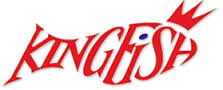 Roger Williams UniversityBristol RI July Friday Evening. Warm-up at 4:30pm. Session starts at 5:00pm.Friday Evening. Warm-up at 4:30pm. Session starts at 5:00pm.Friday Evening. Warm-up at 4:30pm. Session starts at 5:00pm.GirlsEventBoys1Open 500 Free23Open 400 IM4Saturday Morning. Warmup at 7:30am. Session starts at 8:40amSaturday Morning. Warmup at 7:30am. Session starts at 8:40amSaturday Morning. Warmup at 7:30am. Session starts at 8:40am512&U 50 Fly6713&O 100 Fly8912&U 100 Bk101113&O 200 BK121312&U 100 IM141513&O 200 IM161712&U50 Br181913&200 Br202112&U 100 Fr222313&O 100 Fr24Sunday Morning. Warmup at 7:30am. Session starts at 8:40amSunday Morning. Warmup at 7:30am. Session starts at 8:40amSunday Morning. Warmup at 7:30am. Session starts at 8:40am2512&U 200 FR262713&O 200 FR282912&U 100 FL303113&O 200 FL323312&U 50Bk343513&O 100 BK363712&U 100 BR383913&O 100 Br404112&U 50 Fr424313&O 50 Fr44